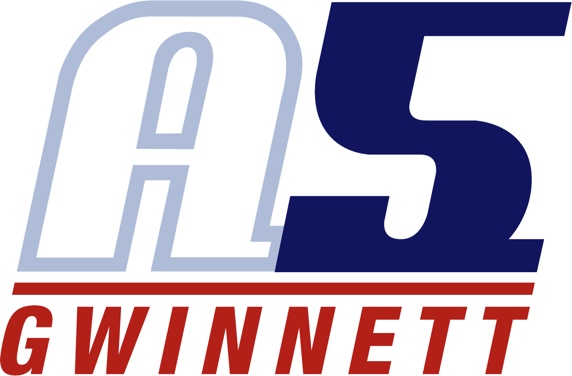 Gustavo FernandezCoaching ExperienceA5 Gwinnett Volleyball Club, Suwanee, GA (2022 – Present)Assistant Coach, 16-2 JT (2022 – Present)Atlanta Extreme Volleyball Club, Suwanee, GA (2021 – 2022 Season)Assistant Coach, 15-1 National Elite Raymond (2021 – 2022 Season)2022 USAV Bid to Nationals Ranked 29th, 2022 USAV NationalsChampions of The ATL CupRanked Top 20 MidEast National QualifierRanked 27th, 2022 Big South Qualifier (Open Division)  Ranked 6th, 2022 SRVA Regional ChampionshipsBid Won at SRVA Regional ChampionshipsRanked 9th, 48th AAU Junior National Volleyball ChampionshipsPlaying ExperienceUniversity of North Georgia (Oakwood, GA)Competitive Intermural Volleyball for 3 yearsCompetitive Intermural Soccer for 3 YearsGrayson High SchoolJV and Varsity Soccer3 year starter (Centerback)Recreational VolleyballVarious other adult leaguesEducationBachelors of Science, Biology – University of North Georgia, Currently enrolledMajoring in Sports MedicineDiploma, Grayson High School, 2017